Классная работа № 24 ПЕРЕВОД ЧИСЕЛМатериал в учебнике: § 18. Перевод чисел и двоичная арифметика.Требования к знаниям и умениям: иметь представление о том, что такое развернутая форма записи числа. Уметь записывать числа в развернутой форме, переводить недесятичное число в десятичную систему счисленияПредставьте десятичные числа в развернутой форме записи. 1928 = 8364323 =2.	Работа с цифровыми образовательными ресурсами1)	Перейдите к Единой коллекции цифровых образовательных ресурсов (ЕК ЦОР) по алгоритму из Приложения2)	Выберите: Глава 4. Табличные вычисления на компьютере → § 16. Двоичная система счисления→ 7. Перевод десятичных чисел в другие системы счисления.3)	Внимательно изучите цифровой ресурс.3.	Выполните перевод чисел из десятичной в указанную систему счисления:1)	6310 = ?2;2) 632310 = ?8;3) 632310 = ?16;4) 18510 = ?2.Выполнение перевода чисел оформите в следующем виде: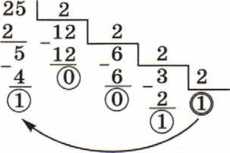 Ответ: 2510 = 110012